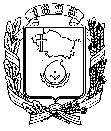 АДМИНИСТРАЦИЯ ГОРОДА НЕВИННОМЫССКАСТАВРОПОЛЬСКОГО КРАЯПОСТАНОВЛЕНИЕ20.09.2019                            г. Невинномысск                                     № 1697О назначении ответственных должностных лиц за размещение информации о качестве условий осуществления образовательной деятельности муниципальными образовательными организациями города НевинномысскаВ соответствии с Федеральными законами от 29 декабря 2012 года           № 273-ФЗ «Об образовании в Российской Федерации»,                                             от 05 декабря 2017 года № 392-ФЗ «О внесении изменений в отдельные законодательные акты Российской Федерации по вопросам совершенствования проведения независимой оценки качества условий оказания услуг организациями в сфере культуры, охраны здоровья, образования, социального обслуживания и федеральными учреждениями медико-социальной экспертизы», в целях организации работ по размещению информации о качестве условий осуществления образовательной деятельности муниципальными образовательными организациями города Невинномысска, постановляю:1. Назначить:1.1. Ответственным за размещение информации и обеспечение достоверности, полноты и своевременности размещения информации о результатах независимой оценки качества условий осуществления образовательной деятельности муниципальными образовательными организациями города Невинномысска на официальном сайте администрации города Невинномысска в информационно–телекоммуникационной сети «Интернет» и на официальном сайте bus.gov.ru первого заместителя главы администрации города Невинномысска Олешкевич Т.А.1.2. Ответственным за организацию работы по устранению выявленных недостатков по результатам независимой оценки качества условий осуществления образовательной деятельности муниципальными образовательными организациями города Невинномысска начальника управления образования администрации города Невинномысска Пушкарскую А.В.1.3. Ответственным за ведение мониторинга посещения граждан официального сайта bus.gov.ru и их отзывов, а также за информирование на официальном сайте bus.gov.ru граждан о принятых мерах поустранению выявленных недостатков по результатам независимой оценки качества условий осуществления образовательной деятельности муниципальными образовательными организациями города Невинномысска старшего программиста управления образования администрации города Невинномысска Горяинова С.Н. 2. Разместить настоящее постановление на официальном сайте администрации города Невинномысска в информационно-телекоммуникационной сети «Интернет».3. Контроль за исполнением настоящего постановления возложить на первого заместителя главы администрации города Невинномысска Олешкевич Т.А.Глава города НевинномысскаСтавропольского края                                                                М.А. Миненков